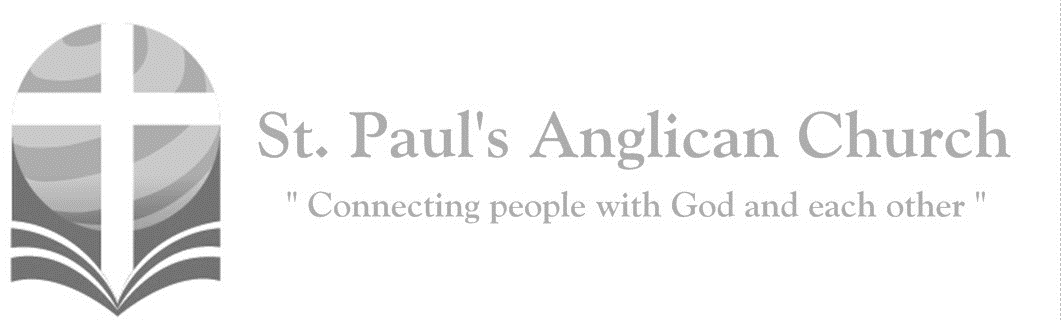 Holy, holy, holy is the Lord of hosts; the whole earth is full of his glory. (Isaiah 6:3)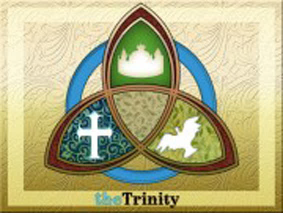 Opening Song: No Longer SlavesYou unravel me with a melody
You surround me with a song
Of deliverance from my enemies
Till all my fears are gone(Chorus) I'm no longer a slave to fear
I am a child of God
I'm no longer a slave to fear
I am a child of GodFrom my Mother's womb
You have chosen me
Love has called my name
I've been born again into Your family
Your blood flows through my veins(To Chorus)You split the sea So I could walk right through it
My fears were drowned in perfect love
You rescued me So I could stand and sing
I am a child of God(To Chorus)Penitential RiteLeader: 	Dear friends in Christ, as we prepare to worship almighty God, let us with penitent and obedient hearts confess our sins, that we may obtain forgiveness by his infinite goodness and mercy.Silence is KeptAll:	Most merciful God, we confess that we have sinned against you in thought, word, and deed, by what we have done and by what we have left undone. We have not loved you with our whole heart; we have not loved our neighbours as ourselves. We are truly sorry and we humbly repent. For the sake of your Son Jesus Christ, have mercy on us and forgive us, that we may delight in your will, and walk in your ways, to the glory of your name. Amen.Leader: 	Almighty God have mercy upon you, pardon and deliver you from all your sins, confirm and strengthen you in all goodness, and keep you in eternal life; through Jesus Christ our Lord.All:		Amen.Morning PrayerLeader:	Lord, open our lips,All:	And our mouth shall proclaim your praise.Leader:	O God, make speed to save us.All:	O Lord, make haste to help us. Glory to the Father, and to the Son, and to the Holy Spirit: as it was in the beginning, is now, and will be for ever. Amen. Alleluia!Leader: 	Holy, holy, holy is the Lord God almighty: O come, let us worship.All: 	Glory to God in the highest, and peace to his people on earth. Lord God, heavenly king, almighty God and Father, we worship you, we give you thanks, we praise you for your glory. Lord Jesus Christ, only Son of the Father, Lord God, Lamb of God, you take away the sin of the world: have mercy on us; you are seated at the right hand of the Father: receive our prayer. For you alone are the Holy One, you alone are the Lord, you alone are the Most High, Jesus Christ, with the Holy Spirit, in the glory of God the Father. Amen.The Reading of ScriptureFirst Reading: Isaiah 6:1-8In the year that King Uzziah died, I saw the Lord sitting on a throne, high and lofty; and the hem of his robe filled the temple. Seraphs were in attendance above him; each had six wings: with two they covered their faces, and with two they covered their feet, and with two they flew. And one called to another and said: "Holy, holy, holy is the LORD of hosts; the whole earth is full of his glory." The pivots on the thresholds shook at the voices of those who called, and the house filled with smoke. And I said: "Woe is me! I am lost, for I am a man of unclean lips, and I live among a people of unclean lips; yet my eyes have seen the King, the LORD of hosts!" Then one of the seraphs flew to me, holding a live coal that had been taken from the altar with a pair of tongs. The seraph touched my mouth with it and said: "Now that this has touched your lips, your guilt has departed and your sin is blotted out." Then I heard the voice of the Lord saying, "Whom shall I send, and who will go for us?" And I said, "Here am I; send me!"Reader: 	The Word of the Lord. 	People: 	Thanks be to God.Canticle: Psalm 29Ascribe to the LORD, O heavenly beings, ascribe to the LORD glory and strength. Ascribe to the LORD the glory of his name; worship the LORD in holy splendor. The voice of the LORD is over the waters; the God of glory thunders, the LORD, over mighty waters. The voice of the LORD is powerful; the voice of the LORD is full of majesty. The voice of the LORD breaks the cedars; the LORD breaks the cedars of Lebanon. He makes Lebanon skip like a calf, and Sirion like a young wild ox. The voice of the LORD flashes forth flames of fire. The voice of the LORD shakes the wilderness; the LORD shakes the wilderness of Kadesh. The voice of the LORD causes the oaks to whirl, and strips the forest bare; and in his temple all say, "Glory!" The LORD sits enthroned over the flood; the LORD sits enthroned as king forever. May the LORD give strength to his people! May the LORD bless his people with peace!Second Reading: Romans 8:12-17So then, brothers and sisters, we are debtors, not to the flesh, to live according to the flesh – for if you live according to the flesh, you will die; but if by the Spirit you put to death the deeds of the body, you will live. For all who are led by the Spirit of God are children of God. For you did not receive a spirit of slavery to fall back into fear, but you have received a spirit of adoption. When we cry, "Abba! Father!" it is that very Spirit bearing witness with our spirit that we are children of God, and if children, then heirs, heirs of God and joint heirs with Christ--if, in fact, we suffer with him so that we may also be glorified with him.Reader: 	The Word of the Lord. 	People: 	Thanks be to God.Processional Chorus – Good and Gracious KingYou deserve the greater glory
Overcome I lift my voice
To the King in need of nothing
Empty handed I rejoice

You deserve the greater glory
Overcome with joy I sing
By Your love I am accepted
You're a good and gracious KingThe Gospel ReadingReader:	The Lord be with you.People:	And also with you.Reader:	The Holy Gospel of our Lord Jesus Christ according to St. John.People:	Glory to you, Lord Jesus Christ.Gospel Reading: John 3:1-17Now there was a Pharisee named Nicodemus, a leader of the Jews. He came to Jesus by night and said to him, "Rabbi, we know that you are a teacher who has come from God; for no one can do these signs that you do apart from the presence of God." Jesus answered him, "Very truly, I tell you, no one can see the kingdom of God without being born from above." Nicodemus said to him, "How can anyone be born after having grown old? Can one enter a second time into the mother's womb and be born?" Jesus answered, "Very truly, I tell you, no one can enter the kingdom of God without being born of water and Spirit. What is born of the flesh is flesh, and what is born of the Spirit is spirit. Do not be astonished that I said to you, 'You must be born from above.' The wind blows where it chooses, and you hear the sound of it, but you do not know where it comes from or where it goes. So it is with everyone who is born of the Spirit." Nicodemus said to him, "How can these things be?" Jesus answered him, "Are you a teacher of Israel, and yet you do not understand these things? Very truly, I tell you, we speak of what we know and testify to what we have seen; yet you do not receive our testimony. If I have told you about earthly things and you do not believe, how can you believe if I tell you about heavenly things? No one has ascended into heaven except the one who descended from heaven, the Son of Man. And just as Moses lifted up the serpent in the wilderness, so must the Son of Man be lifted up, that whoever believes in him may have eternal life. For God so loved the world that he gave his only Son, so that everyone who believes in him may not perish but may have eternal life. Indeed, God did not send the Son into the world to condemn the world, but in order that the world might be saved through him.”Reader:	The Gospel of Christ.People:	Praise to you, Lord Jesus Christ.Worship Through Song Good and Gracious KingI approach the throne of glory
Nothing in my hands I bring
But the promise of acceptance
From a good and gracious KingI will give to You my burden
As You give to me Your strength
Come and fill me with Your Spirit
As I sing to You this praise(Chorus) You deserve the greater glory
Overcome I lift my voice
To the King in need of nothing
Empty handed I rejoice
You deserve the greater glory
Overcome with joy I sing
By Your love I am accepted
You're a good and gracious KingO what grace that You would see me
As Your child and as Your friend
Safe secure in You forever
I pour out my praise again (To Chorus)Holy, holy, Lord Almighty
Good and gracious, good and gracious
Holy, holy, Lord Almighty
Good and gracious King (To Chorus)Once and for AllGod, I give You what I can today
These scattered ashes that I hid away
I lay it all at Your feetFrom the corners of my deepest shame
The empty places Where I've worn Your name
Show me the love I say I believeHelp me to lay it down
O Lord, I lay it down(Chorus) O let this be where I die
My Lord with Thee crucified
Be lifted high as my kingdoms fall
Once and for all once and for allThere is victory in my Savior’s loss
In the crimson flowing from the cross
Pour over me pour over meHelp me to lay it down
O Lord, I lay it down (To Chorus)O Lord, I lay it down
O Lord, I lay it down
Help me to lay it down
O Lord, I lay it down (To Chorus)Listening TimeSermon by the Rev. Dr. Myron Penner – Sermon Notes:________________________________________________________________________________________________________________________________________________________________________________________________________________________________________________________________________________________________________________________________________________________________________________________________________________________________________________________________________________________________________________________________________________________________________________________________________________________________________________________________________________________________________________________________________________________________________________________________________________________________________________________________________________________________________________________________________________________________________________________________________________________________________________________________________________________________________________________________________________________________________________________________________________________________________________________________________Affirmation of Faith – Modern Affirmation of FaithCelebrant:	Let us confess our faith, as we say,All:	We believe in God the Father, infinite in wisdom, power, and love,whose mercy is over all creation, and whose will is ever directed to the good of God’s children: who creates, loves and redeems us. We believe in Jesus Christ, Son of God and Son of man, the gift of the Father’s unfailing grace, the ground of our hope, and the promise of our deliverance from sin and death, who will come again in glory. We believe in the Holy Spirit who brings God’s presence in our lives, whereby we are kept in perpetual remembrance of the truth of Christ, and through whom we find strength and help in time of need. We believe in one God: Father, Son, and Holy Spirit. We believe that this faith should manifest itself in the service of love as set forth in the example of our blessed Lord, to the end that the kingdom of God may come upon the earth. Amen.Prayers of the PeopleLeader: 	Let us pray with confidence to the Lord, saying, “Lord hear our prayer.”O Lord, guard and direct your Church in the way of unity, service, and praise.All:		Lord, hear our prayer.Leader: 	Remembering today from the St. Paul’s Cycle of prayer: James Parker, Olga Elizarova, and Sophia; Nick and Angela Delaney; Kimberley Howard; and Patti Nicholl; as well as all of those in the Anglican Cycle of Prayer. Give to all nations an awareness of the unity of the human family.All:		Lord, hear our prayer.Leader: 	Cleanse our hearts of prejudice and selfishness, and inspire us to hunger and thirst for what is right.All:		Lord, hear our prayer.Leader: 	Teach us to use your creation for your greater praise, that all may share the good things you provide.All:		Lord, hear our prayer.Leader:	Strengthen all who give their energy or skill for the healing of those who are sick in body or in mind.All:		Lord, hear our prayer.Leader:	Set free all who are bound by fear and despair.All:		Lord, hear our prayer.Leader: 	Grant a peaceful end and eternal rest to all who are dying, and your comfort to those who mourn.All:		Lord, hear our prayer. Amen.The CollectLeader:	Father, we praise you: through your Word and Holy Spirit you created all things. You reveal your salvation in all the world by sending to us Jesus Christ, the Word made flesh. Through your Holy Spirit you give us a share in your life and love. Fill us with the vision of your glory, that we may always serve and praise you, Father, Son, and Holy Spirit, one God, for ever and ever.All:	Amen.The Lord’s PrayerLeader:    	And now, as our Saviour Christ has taught us, we are bold to say,All:        	Our Father, who art in heaven, hallowed be thy name, thy kingdom come, thy will be done, on earth as it is in heaven. Give us this day our daily bread. And forgive us our trespasses, as we forgive those who trespass against us. And lead us not into temptation, but deliver us from evil. For thine is the kingdom, the power, and the glory, for ever and ever. Amen.BlessingCongregational Announcements (Rev. Myron)Closing Song: This I BelieveOur Father everlasting
The all creating One
God Almighty
Through Your Holy Spirit
Conceiving Christ the Son
Jesus our SaviourI believe in God our Father
I believe in Christ the Son
I believe in the Holy Spirit
Our God is three in One
I believe in the resurrection
That we will rise again
For I believe in the Name of Jesus          (continued on next page)Our judge and our defender
Suffered and crucified
Forgiveness is in You
Descended into darkness
You rose in glorious life
Forever seated highI believe in life eternal
I believe in the virgin birth
I believe in the saints' communion
And in Your holy Church
I believe in the resurrection
When Jesus comes again
For I believe in the Name of JesusI believe in You
I believe You rose again
I believe that Jesus Christ is LordI believe in God our Father
I believe in Christ the Son
I believe in the Holy Spirit
Our God is three in One
I believe in the resurrection
That we will rise again
For I believe in the Name of JesusThe Dismissal
Celebrant:	Let us bless the Lord.All:		Thanks be to God. Amen.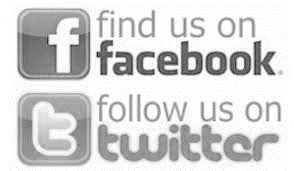 